Année 202… - 202…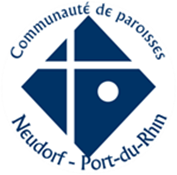 Communauté de Paroisses Neudorf Port du Rhin		   Paroisses Saint-Aloyse, Saint-Urbain	                       année de KT :Saint-Léon/Sainte-Thérèse et Sainte Jeanne d’Arc				Fiche d’inscriptionCatéchèse Paroissiale des EnfantsENFANT : Prénom NOM : …………………………………………………………………………………………Ecole : ……………………………………………………………	Classe : …………………………………Date de naissance : …………………………………………………………Baptême reçu : ☐ oui à la date……………………………………Paroisse de : …………………………………………………		 : ☐ non, je propose une préparation pour l’année ……………Premier pardon reçu : ☐ oui ☐ non je propose une préparation pour l’année ……………Première communion reçue : ☐ oui ☐ non je propose une préparation pour l’année …………….Votre paroisse habituelle : ☐ St Aloyse - ☐ St Léon - ☐ St Urbain - ☐ Ste Jeanne-d ’Arc - ☐ …………………PARENTS : (écrire lisiblement)M. Prénom NOM …………………………………………………………Mme. Prénom NOM (+ Nom de jeune-fille) …………………………………………………………Téléphone mère : ………………………………  Email : …………………………Téléphone père : ………………………………… Email : ……………………………Adresse : …………………………………………………………………………………………………………………………___________________________________________________La Catéchèse Paroissiale offre un soutien aux familles pour la formation chrétienne des enfants, elle vient en complément de la participation à la messe le dimanche.En inscrivant notre enfant à la Catéchèse Paroissiale, nous nous engageons :à participer à toutes les séances de caté (y compris les 2 mercredis après-midi) et à prévenir le catéchiste en cas d’absence, et à participer à la messe le dimanche.Nous ………………………………………………………………………………… soussigné(s) Inscrivons notre enfant ……………………………………………………………………..Si possible dans le groupe du : Jour : ……………………………………………….   Heure : ……………………………………. Lieu : ……………………Jour : ……………………………………………….   Heure : ……………………………………. Lieu : ……………………Merci de noter vos 2 choix par ordre de préférence.J’aimerai vous aider comme : ☐ catéchiste, ☐ accompagnateur, ☐ aux messes Droit à l’image pour les publications de la paroisse : ☐ OUI - ☐ NON - ☐…Frais (chauffage, fournitures, secrétariat) : 30 € ou plus si vous pouvez (Pour 2 enfants 5O€ si besoin)  ☐ payés en espèces   ☐ payés en ligne sur HelloAsso  ☐ payés par chèque   (à l’ordre de : Catéchèse Paroissiale)Date :                        Signature du père :				Signature de la mère :